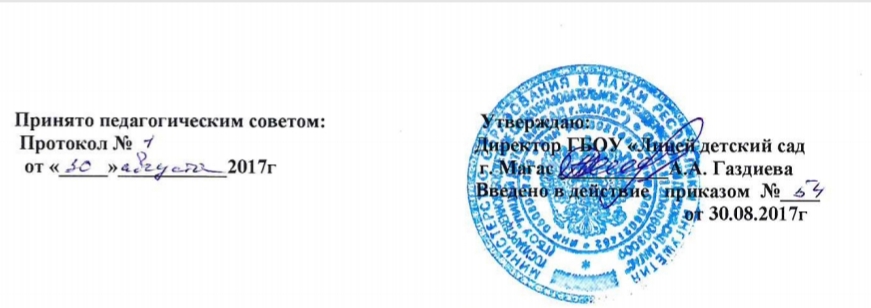 ПОЛОЖЕНИЕо самообследованииГосударственного бюджетного общеобразовательного учреждения  «Лицей-детский сад г. Магас»  Республики Ингушетия. I.Общие положения.1.Настоящее Положение определяет основные нормы и принципы проведения самообследования. Положение разработано в соответствии с пунктом 3 части 2статьи 29 Федерального закона от 29 декабря 2012г. № 273-ФЗ «Об образовании в Российской Федерации». «Порядком проведения самообследования образовательных организации», утвержденным приказом Министерством образования и науки Российской Федерации от 14 июня 2013 года №462.2.Целями проведения самообследования является обеспечение доступности и открытости информации о состоянии образовательной деятельности учреждения, а также подготовка отчета о результатах самообследования (далее- отчет)3.Самообследование проводится учреждением ежегодно.Самооследование - процедура оценивания (самооценивания). Процесс самообследования – это познавательная деятельность педагогов, обучающихся, руководителей учреждения, носящая системный характер и направленная  на развитие образовательной среды и педагогического процесса и коррекцию деятельности школьного коллектива.4.В соответствии с целями и задачами самообследование выполняет ряд функций:Оценочная функция - осуществление с целью выявления соответствия оценочных параметров нормативным и современным параметрам и требованиям;Диагностическая функция – выявление причин возникновение отклонений состояние объекта изучения и оценивания нормативных и научнообоснованных параметров , по которым осуществляется его оценка (самооценка);Прогностическая функция – оценка (самооценке) последствий проявления отклонений для самого оцениваемого объекта и тех , с которыми он вступает во взаимодействие.II.Методы и критерии самообследования.Методика самообсдедования предполагает использования целого комплекса разнообразных методов, которые целесообразно выделить в две группы:-пассивные (наблюдение, количественный и качественный анализ продуктов деятельности и т.п.)-активные (анкетирование, собеседование, тестирование)III.Организация самообследования3.1.Процедура оценивания проводится в соответствии с инструментарием по контролю качества образования.3.2.Процедура самообследования включает в себя следующие этапы:Планирование и подготовку работ по самообследованию учреждения:Организацию и проведение самообследования в учреждении:Обобщение полученных результатов и на их основе формирование отчета:Рассмотрение отчета органом управления учреждения, к компетенции которого относится решение данного вопроса.3.3.Сроки форма проведения самообследования, состав лиц, привлекаемых для его проведения, определяется приказом по учреждению.3,4.В процессе самообследования проводится оценка образовательной деятельности, системы управления учреждения, содержания и качества подготовки обучающихся, организации методического, библиотечно - информационного обеспечения, материально-технической базы, функционирования внутренней системы оценки качества образования, а так-же анализ показателей деятельности организаций, продлежащей самообследованию, устанавливаемых федеральным органом исполнительной власти, осуществляющим функции по выработке государственной политики и нормативно-правовому регулированию в сфере образования.IV.Структура самообразования.4.1.Организационно-правовое обеспечение деятельности образовательного учреждения и системы управления.4.2.Характеристика образовательных программ, реализуемых в общеобразовательном учреждении.4.3.Кадровое обеспечение реализуемых образовательных и воспитательных программ.4.4.Показатели уровня и качества общеобразовательной подготовки обучающихся.4.5.Показатели оценки достижений предметных результатаов по итогам государственной (итоговой) аттестации обучающихся 9 класса.4.6.Показатели оценки достижений предметных результатов по итогам государственной (итоговой) аттестации обучающихся 11 классов в форме ЕГЭ4.7.Трудоустройство учеников.4.8.Выполнение учебных планов и программ по уровню образования.4.9.Характеристика системы воспитания в общеобразовательном учреждении.4.10.Учебно-методическое, библиотечно-информационное, материально-техническое обеспечение образовательного процесса.V.Отчет о результатах самообследования5.1.Результаты самообследования учреждения оформляется в виде отчета, включающегося аналитическую часть и результаты анализа показателей деятельности учреждения, подлежащих  самообследованию.5.2.Отчет по самообследованию формируется по состоянию на 1 августа текущего года.5.3.Результаты самообследования рассматриваются на педагогическом совете.5.4.Отчет подписывается руководителем учреждения и заверяется печатью.5.5.Размещение отчета образовательного учреждения на официальном сайте учреждения в сети «Интернет» и направление его учредителю осуществляется не позднее 1 сентября текущего года.